ИССЛЕДОВАНИЕ  ИСПОЛЬЗОВАНИЯ ЦИФРОВОЙ  ПЛАТФОРМЫ «Я В АГРО» В ПРОЦЕССЕ ОБУЧЕНИЯ.Ильина Е.Н., Григорьева Е.А.,  Дзёган О.В.ГБПОУ «Иркутский аграрный техникум», ул. Ярославского,211, г.Иркутск, Иркутская область, РоссияВ работе рассмотрены: цифровая платформа "Я в агро" от Россельхозбанка, которая  способствует развитию молодежи в агропромышленной сфере и цифровой трансформации отрасли. Занятия на данном ресурсе  помогают сделать процесс обучения более интерактивным, доступным и эффективным. Системная работа с проектами студентов, поиск опытных специалистов АПК, продвижение вакансий, продвижение компании, укрепление HR-бренда, размещение курсов и обучающих программ, организованная работа с учащимися проекта «Агроклассы», и многое другое предлагает платформа «Я в агро». С целью выявления отношения учащихся ГБПОУ «Иркутский аграрный техникум»  к использованию новой цифровой платформы составлена анкета, проведено диагностическое исследование, результаты  обработаны и представлены в графическом виде.Ключевые слова: цифровые технологии, агропромышленный комплекс, Россельхозбанк, цифровая платформа, стратегия развития, карьера, исследование, рынок труда.На современном этапе развития экономики Россия продолжает внедрять цифровые технологии в агропромышленном комплексе. Цифровая технология представляет собой одинаковое состояние сигнала и чаще всего используется в вычислительной цифровой электронике, в компьютерах, а также в различных областях электротехники. [1].В сентябре 2022 года Правительство Российской Федерации утвердило Стратегию развития агропромышленного и рыбохозяйственного комплексов до 2030 года. Согласно данной Стратегии, экспорт сельскохозяйственной продукции должен составить 41 млрд долларов в 2030 году, по сравнению с 2022 годом на экспорт приходилось 29,5 млрд долларов. Для достижения таких показателей необходимо внедрить информационные технологии в агропромышленный комплекс.Приоритетами новой Стратегии являются: увеличение численности сельских жителей;рост научно-технологического прогресса в сельском хозяйстве благодаря развитию новых цифровых технологий, генетики и селекции;увеличение объема инвестиций в сельское хозяйство;увеличение экспорта сельскохозяйственной продукции;обеспечение продовольственной безопасности;эффективное использование земель агропромышленного комплекса;цифровая трансформация АПК [2].В России достаточно компаний, разрабатывающих цифровые технологии и успешно их применяющих. К таким компаниям относится и новая цифровая платформа от Россельхозбанка «Я в АГРО», позволяющая привлекать к информационным технологиям молодое поколение, которое наиболее восприимчиво к новым методам и формам коммуникации. Для чего создана данная платформа? Что она дает юным пользователям и какую помощь может оказать им в современных реалиях?В данных условиях, когда старые методики и модели не работают, необходимо модифицировать традиционные формы обучения учащихся. Я в Агро – платформа, которая поможет выбрать свой путь в профессии и сделать первые успешные шаги. Позволяет осуществить поиск и подбор персонала, проводить работу со школьниками и студентами, вокруг которой формируется агрокомьюнити компаний, образовательных учреждений, экспертов и молодежи.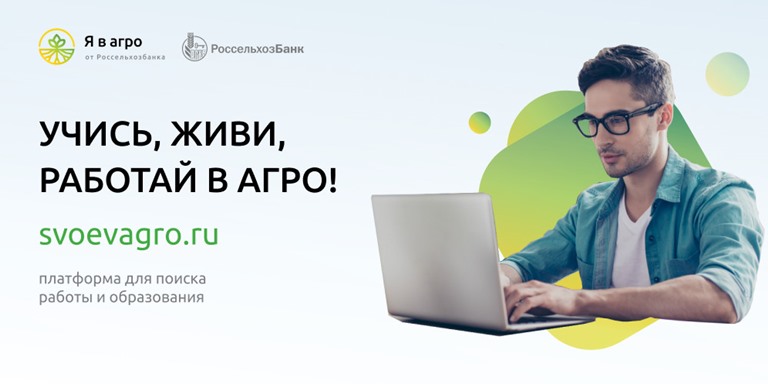 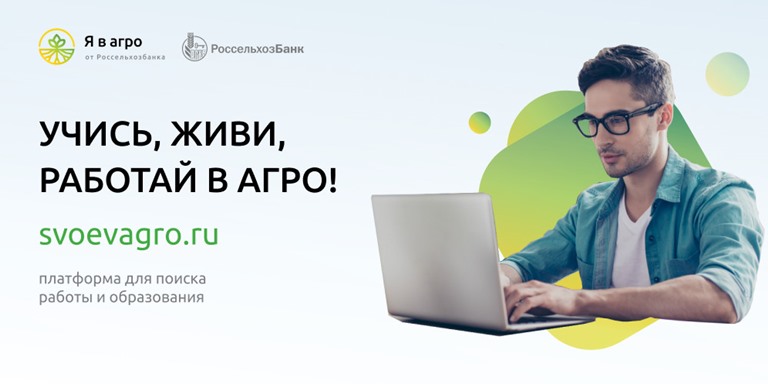 Рисунок 1 – Цифровая платформа «Я в АГРО»Платформа создана в удобном формате для комфортного пользования, всё расположено красиво и нужная информация в быстром доступе. Данный цифровой контент предоставляет следующие возможности для молодежи: привлечение студентов образовательных учреждений на практику, стажировки, онлайн-встречи, проекты;системная работа с проектами студентов;поиск опытных специалистов АПК, поиск и продвижение вакансий для студентов и молодых специалистов;продвижение компании, укрепление HR-бренда;размещение курсов и обучающих программ;организованная работа с учащимися проекта «Агроклассы»;детальная информация о профессиях, профориентационные тесты, курсы, стажировки и каталог аграрных колледжей и вузов – все, что поможет понять свое предназначение и найти подходящую отрасль;партнерство с ведущими работодателями с сфере АПК;в настоящее время на сайте доступно около 19,5 тысяч актуальных вакансий и более 200 предложений стажировки;цифровой сервис по созданию резюме с помощью нейросети;фильтры облегчают поиск по желаемой зарплате, городу и необходимости жилья;знакомство и общение с агрокомпаниями, встречи со специалистами, повышение своей экспертности;участие в проектах компаний реального бизнеса, дополнительное бесплатное обучение, оплачиваемые стажировки, а также призы и бонусы;организованная работа со школьниками Агроклассов. Цифровой профиль платформы может служить для студентов точкой входа в золотой кадровый резерв, т.к.  содержит информацию об обучении по выбранной специальности, позволяет разместить информацию о своем научном проекте. Предусматривает возможность сделать запрос на помощь экспертов в работе над проектом, а также откликнуться на выполненные задания, автоматически учитывает интересы, активность, научную работу, публикации и общественную работу, а также подготовку контента. Таким образом, формируется Золотой кадровый резерв АПК.Преподаватели Иркутского аграрного техникума на своих занятиях  в процессе изучения дисциплины «Эффективное поведение на рынке труда», профессионального модуля «Организация работы структурного подразделения» активно используют возможности данной цифровой платформы. Для выпускников СПО и обучающихся старших классов на платформе действует виртуальный помощник для заполнения резюме, который работает с проблемой “не знаю, что написать в резюме” на основе нейросетей. На основе небольших вводных данных предлагает развернутые варианты формулировок, помогает описать свой профессиональный опыт. Повышает конверсию в заполнение резюме и  количество соискателей, тем самым подключает умную ленту и рекомендации самых релевантных вакансий.Ещё одна интересная опция для студентов платформы «Я в АГРО» – возможность построить карьерный трек при помощи искусственного интеллекта. Школьники могут увидеть перспективы обучения в выбранном направлении на основе реальных примеров, узнать, как получить профессию будущего, а студенты видят различные варианты карьеры для себя, а также советы и рекомендации в процессе построения своей карьерной траектории. При этом может быть выстроен индивидуальный путь обучения, совмещенный с трудовой занятостью, а к ним подобраны вакансии, истории успеха, новости и анонсы встреч от агрокомпаний-партнеров. Платформа «Я в АГРО» дает возможность:вести работу над научными проектами и получить помощь и поддержку от реального бизнеса и ученых;система позволит объединить проекты в треки и организованно с ними работать, привлекая именно тех студентов, которые интересны компании;сервис позволит усилить привлекательность компании для студентов за счет более простого вовлечения в проекты и задачи реального бизнеса;компания получает удобный сервис для системной работы, включающей ответы на запросы студентов, участие во встречах, массовый охват студентов и школьников.После проведенных занятий с помощью цифровой платформы в результате рефлексии получены следующие отзывы: «Отличный ресурс! Могу попасть в одну из крупных компания агробизнеса», «Всё нравится. Можно найти лучший вариант в реализации своей полученной профессии», «Это моя ступень новых открытий для себя как специалиста», «Столько вариантов повышения своей квалификации», «Благодаря данному контенту могу сменить сферу деятельности на новую, но уже в области агро».  С целью выявления отношения учащихся ГБПОУ «Иркутский аграрный техникум»  к использованию новой цифровой платформы выполнена следующая работа: составлена анкета для исследования проблемы; проведено диагностическое исследование в группах различных специальностей и обработаны результаты.В исследовании принимали участие студенты в общем количестве 78 человек. Результаты проведенного анкетирования по каждому утверждению представлены в последующих диаграммах. Как видно из представленных данных, наибольшее количество студентов не испытывало затруднений при регистрации на платформе.Рисунок 2 - Результаты опроса студентов ГБПОУ «Иркутский аграрный техникум»Данные, полученные по этому утверждению, говорят о том, что большинство обучающихся уверенно рассматривают вакансии на платформе «Я в АГРО».Рисунок 3 - Результаты опроса студентов ГБПОУ «Иркутский аграрный техникум»Следующий рисунок демонстрирует ответы обучающися о наиболее популярных вкладках на платформе. Наиболее востребованы студентами такие вкладки, как «Вакансии», «Вузы» и «Клуб амбассадоров».Рисунок 4 - Результаты опроса студентов ГБПОУ «Иркутский аграрный техникум»Рисунок 5 - Результаты опроса студентов ГБПОУ «Иркутский аграрный техникум»Анализ полученных данных выявил положительную динамику по данному вопросу. Большинство респондентов ответили, что в будущем они будут использовать данную платформу в своей деятельности. По результатам исследования можно сделать вывод, что студенты проявляют большой интерес к урокам с использованием новых цифровых технологий. В связи с этим коллектив ГБПОУ «Иркутский аграрный техникум» использует цифровую платформу «Я в АГРО»  для проведения занятий при подготовке высококвалифицированных кадров, способных легко адаптироваться к новым условиям, владеющих высоким уровнем профессиональных компетенций и уверенно выходящих на рынок труда.  Она предоставляет множество возможностей попасть в одну из крупных компания агробизнеса или найти лучший вариант в реализации своей полученной профессии, ступенях новых открытий для себя как специалиста, и повышение своей квалификации или смены деятельности на новую, но уже в  аграрной области. Список литературы1. Цифровые технологии в АПК: учебник / Е. В. Худякова, М. Н. Степанцевич, М. И. Горбачев / ФГБОУ ВО «Российский государственный аграрный университет – МСХА имени К. А. Тимирязева». – М.: ООО «Мегаполис», 2022. – 220 с2. Стратегия развития агропромышленного и рыбохозяйственного комплексов Российской Федерации на период до 2030 года. Утверждена распоряжением Правительства Российской Федерации 8 сентября 2022 г. № 2567-р. [Электронный ресурс]. – URL: http://static.government.ru/media/files/G3hzRyrGPbmFAfBFgmEhxTrec694MaHp.pdf.Сведения об авторахИльина Елена Николаевна – преподаватель профессионального цикла ГБПОУ «Иркутский аграрный техникум».Контактная информация: ГБПОУ «Иркутский аграрный техникум», 664040, Россия, Иркутская область, г.Иркутск, ул. Ярославского, 211, 8 (950) 1401753, e-mail: lena-ilina-2000@mail.ru.Григорьева Елизавета Александровна -преподаватель профессионального цикла ГБПОУ «Иркутский аграрный техникум».Контактная информация: ГБПОУ «Иркутский аграрный техникум», 664040, Россия, Иркутская область, г.Иркутск, ул. Ярославского, 211, 8 (902) 568-69-01, e-mail: paronovaliza@mail.ru.Дзёган Ольга Викторовна - преподаватель профессионального цикла ГБПОУ «Иркутский аграрный техникум».Контактная информация: ГБПОУ «Иркутский аграрный техникум», 664040, Россия, Иркутская область, г. Иркутск, ул. Ярославского, 211, 8 (924) 606-53-77, e-mail: dzegan75@mail.ru.Контактная информация: ГБПОУ «Иркутский аграрный техникум», 664040, Россия, Иркутская область, г.Иркутск, ул. Ярославского, 211, +7 (3952) 44-29-12, e-mail: irkagrartekhn@mail.ru.